Nr.____Prot. 								       Rrogozhinë, me  _____/_____/2016Njoftimi i Kontrates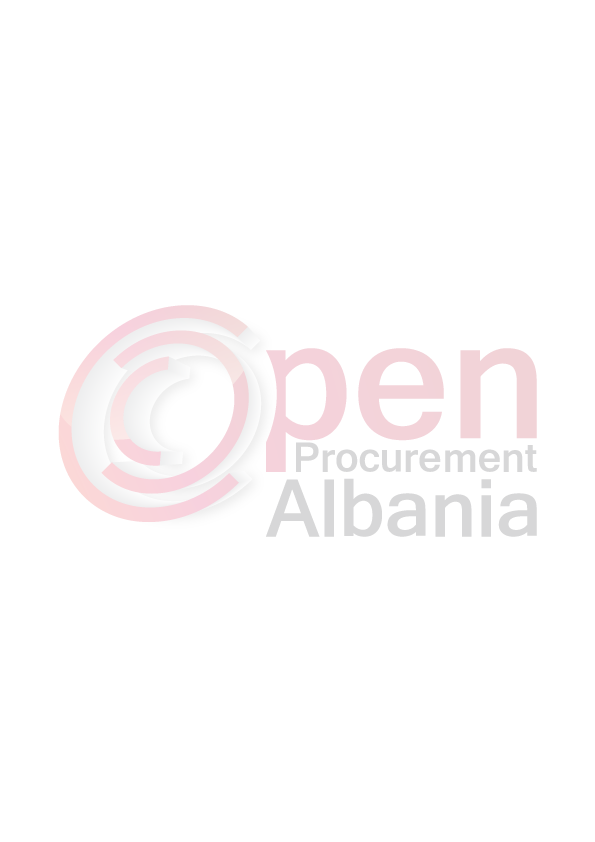 1. Emri dhe adresa e autoritetit kontraktorEmri 			Bashkia RrogozhineAdresa			Lagjia Nr.1, Rruga KavajesTel/Fax		              0577220-31E-mail			brrogozhine@gmail.comFaqja në Internet	www.app.gov.al2.  Lloji i procedurës se prokurimit:  Kerkese per Propozim.3. Objekti  i kontratës/marrëveshjes kuadër : Blerje paisje kompjuterike, per nevojat e Bashkise Rrogozhine.4. Fondi limit : 2.150.143 (dy milion e njeqindepesedhjete mije e njeqindedyzete tre)  leke pa T.v.sh.                                                                                                   5. Kohëzgjatja e kontratës ose afati kohor për ekzekutimin:   Brenda 7 diteve nga lidhja e kontrates. 6- Afati kohor për dorëzimin e ofertave ose kërkesave për pjesëmarrje: data 17.06.2016 ora 11, vendi: Bashkia Rrogozhine  www.app.gov.al7- Afati kohor për hapjen e ofertave ose kërkesave për pjesëmarrje: data 17.06.2016 ora 11, vendi: Bashkia Rrogozhine  www.app.gov.alTITULLARI I AUTORITETIT KONTRAKTORBeqir  NUREDINI